 (608)634-6887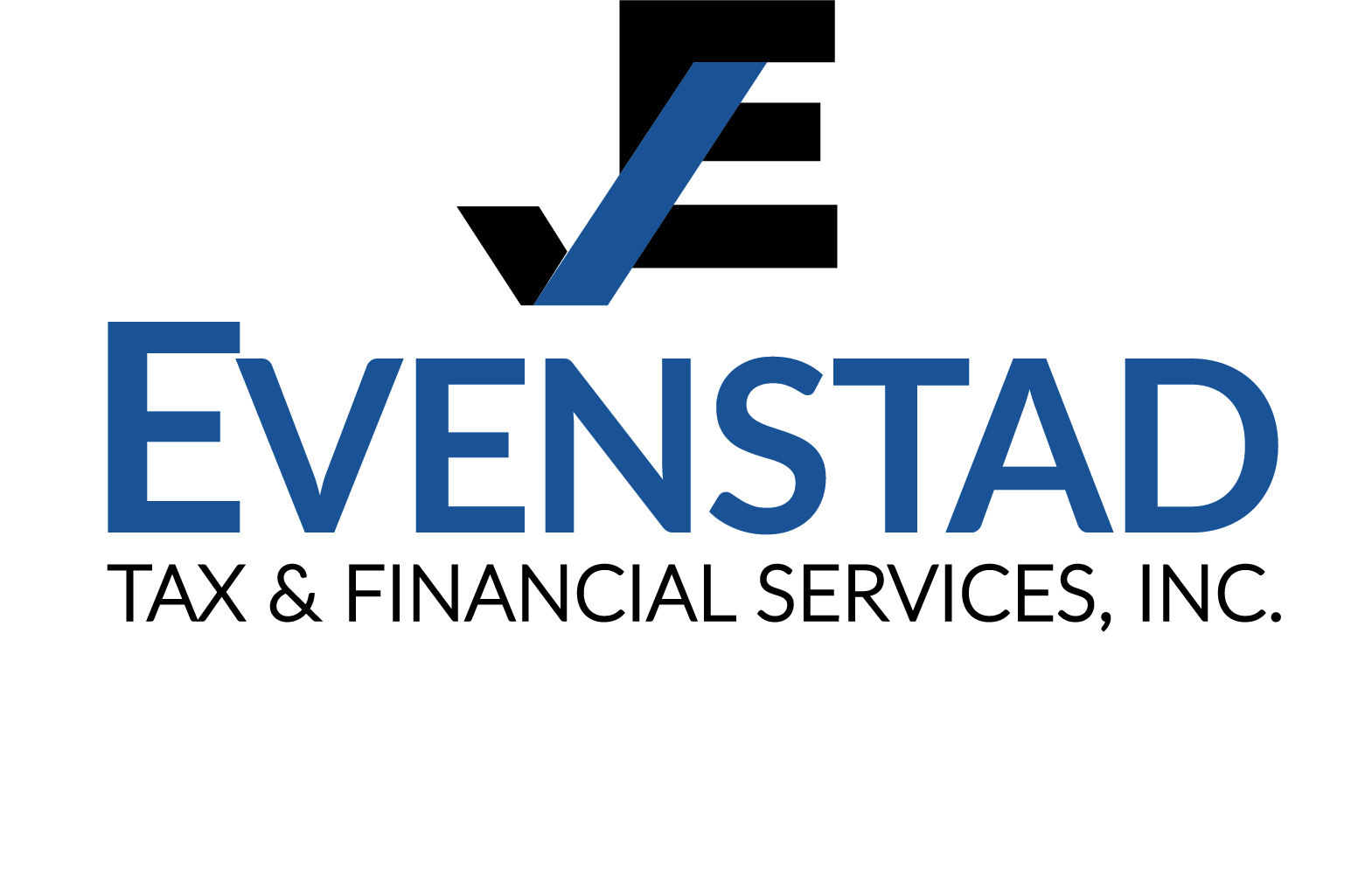 evenstadtax@gmail.comwww.evenstadtax.comTax ChecklistThis form is to assist you in gathering your income tax information. Use it as a guide for information you need to provide. Please call or e-mail with any questions.GENERAL INFORMATION:    □ First, middle initial, and last names of taxpayers and dependents as written on the Social Security cards, and dates of birth for taxpayers and all dependents, especially new dependents.□ Address (city, state, ZIP), telephone number and e-mail address.□ Marital Status:  Single ___ Married ___ Head of Household ___ Separated ___□ Number of Dependents: ___ Did any dependents have any income? Yes ___ No ___TYPES OF INCOME AND TAX REPORTING FORMS:□ Wages: All Forms W-2			□ Income from Rentals: All 1099-MISC□ Pensions/Retirements: 1099-R		□ Business Income: All 1099-MISC & 1099-K□ Social Security: SSA-1099			□ Farm Income□ Bank Interest: 1099-INT			□ Alimony Received: Total amount □ Dividends: 1099-DIV			□ Unemployment: 1099-G□ Commissions: 1099-MISC			□ State Tax Refund: 1099-G□ Tips and Gratuities				□ Miscellaneous: Jury Duty, Gambling, Other□ Sales of Stock, Mutual Funds: 1099-B	    Foreign Income Matters:Did you receive a distribution from, or were you a grantor or transferor for a foreign trust?Did you have a financial interest in or signature authority over a financial account located in a foreign country?Did you have any foreign financial accounts, foreign financial assets, or hold interest in a foreign entity?ESTIMATED TAXES PAID:Date of payment and amount paid for each Federal and State quarterly tax estimate.DEDUCTIONS/CREDITS TO INCOME:Self-employed Health Insurance	IRAs /Keogh/SEPs		Retirement Saver’s CreditHealth Savings Account (HSA)	Teacher Expenses		Adoption ExpensesPenalty on Early Withdrawal of Savings				Moving Expenses* American Opportunity/Lifetime Learning/Student Loan Interest/Education Expenses – 1098-T Please bring a detailed billing/payment statement from the educational institution.	* Total Alimony Paid:  Must have name and Social Security number of recipient, and amount paid.* Child Care/Day Care Credit:  Must have name, address, Social Security number or EIN of               provider, and amount paid per child.ITEMIZED DEDUCTIONS:INTERESTMortgage Interest, Form 1098MEDICALMedical & Dental bills			Prescriptions			Glasses/Contact LensesOut-of-pocket expenses			Medical miles			Lab feesHearing Aids					Medical/dental/long term care insuranceTAXESPrior year state tax paid			City/local tax			Real estate taxPersonal property tax		CHARITABLE CONTRIBUTIONSChurch 					Boy/Girl Scouts		United Way/CFCMarch of Dimes				American Heart		Easter SealsRed Cross					MDA/MS			YWCA/YMCASalvation Army				Food Bank			Payroll DeductionsOut-of-pocket Volunteer Expenses		Charitable Miles		OtherFor donations, please provide evidence such as a receipt from the done organization, a canceled check, or record of payment to substantiate all contributions made.  An itemized listing of all non-cash donations must be maintained with the receipts.  List must include the Fair Market Value for each donation of non-cash items.HEALTH CARE INFORMATION:Did you acquire health care coverage through the Marketplace under the Affordable Care Act?  If yes, provide Form(s) 1095-A.If you had other healthcare insurance provide Form 1095-B or 1095-C.Did you make any contributions to or receive distributions from a Health Savings Account, Archer MSA or Medicare Advantage MSA?Identity Theft:Did you receive an Identity Protection PIN from the Internal Revenue Service or have you been a victim of identity theft?  If so, please provide the IRS letter.BUSINESS INCOME & EXPENSE ITEMS:  This list is not all encompassing.  If you don’t see an expense listed below, ask. Total (Gross) Income		Advertising			Auto:  Parking &TollsBusiness Phone Expense		Cell Phone Expense		SubcontractorsCommissions Paid			Insurance			Interest PaidGeneral Office Expense		Rent/Lease Fees Paid	Legal or Professional FeesRepairs				Cleaning/Maintenance	Dues & PublicationsEquipment/Supplies			Tools				License Fees/Taxes PaidUtilities				Education Expense		Association DuesBank/Credit Card Fees		Postage			Meals/EntertainmentBusiness Miles & Total Miles (A Mileage log is required)		Hotel/Travel ExpenseAsset Purchases (Date, amount and item)				ADDITIONAL ITEMS FOR RENTAL PROPERTIES:Keys					Condo/PUD Fees		Management FeesMortgage Statements		Yard Work			Termite Treatment ExpenseUtilities				Mileage/Travel		Other